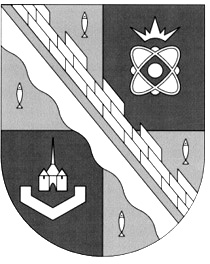 СОВЕТ ДЕПУТАТОВ МУНИЦИПАЛЬНОГО ОБРАЗОВАНИЯСОСНОВОБОРСКИЙ ГОРОДСКОЙ ОКРУГ ЛЕНИНГРАДСКОЙ ОБЛАСТИ(ТРЕТИЙ СОЗЫВ)Р Е Ш Е Н И Еот 07.08.2019 года № 126В связи с внесением изменений в Устав муниципального образования Сосновоборский городской округ Ленинградской области совет депутатов Сосновоборского городского округаР Е Ш И Л:1. Внести следующие изменения в «Положение о стратегическом планировании в муниципальном образовании Сосновоборский городской округ Ленинградской области», утвержденное решением совета депутатов от 28.10.2015 № 154:1.1. в пункте 3.5 исключить слово «администрации»;1.2. пункт 9.2 изложить в новой редакции:«9.2. Результаты мониторинга реализации Стратегии отражаются в ежегодном отчете главы Округа о работе администрации за отчетный год перед советом депутатов Округа.»2. Настоящее решение вступает в силу со дня официального опубликования в городской газете «Маяк» и подлежит применению со дня начала работы вновь избранного состава совета депутатов Сосновоборского городского округа четвертого созыва.3. Решение опубликовать в городской газете «Маяк».Заместитель председателясовета депутатов                                                                   Н.П. Сорокин«О внесении изменений в «Положение о стратегическом планировании в муниципальном образовании Сосновоборский городской округ Ленинградской области»